проект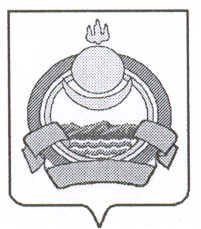 СОВЕТ ДЕПУТАТОВМуниципального  образования  городского поселения  «Поселок Онохой»Заиграевского района Республики БурятияР Е Ш Е Н И Е«____»________________ 2016 г. № _______ О принятии проекта «Об утверждении муниципального правового акта о внесении изменений и дополнений  в Устав  муниципального образования городского поселения «Поселок Онохой»            В соответствии  со ст.  14.1 , ст.35  Федерального закона от 06 октября 2003 года № 131-ФЗ «Об общих принципах организации  местного самоуправления в Российской федерации», в  целях приведения  положений Устава  муниципального образования городского поселения «Поселок Онохой»  в соответствии с Федеральным Законом  от 30.03.2015 № 64-ФЗ «О внесении изменений в статью 26.3 Федерального закона «Об общих принципах организации законодательных (представительных) и исполнительных  органов государственной власти  субъектов Российской Федерации», и Федеральным законом  от 30.03.2015 №63-ФЗ «О внесении изменений в отдельные законодательные  акты Российской Федерации  в связи с совершенствованием механизма подготовки  кадров для муниципальной службы»,  Совет депутатовРЕШИЛ:         1. Внести  в Устав  муниципального образования городского  поселения «Поселок Онохой» Заиграевского  района  Республики Бурятия, утвержденный  Решением Совета  депутатов МО ГП «Поселок Онохой  от 30.01.2015 года № 3, ( в редакции Решений Совета депутатов от 15.02.2016г №33, от 31.05.2016г №43, от 29.09.2016г 54)  следующие изменения и   дополнения:       1) Часть 1 статьи 3 дополнить пунктом 14  следующего содержания:        «14) осуществление мероприятий по  отлову и содержанию безнадзорных животных, обитающих на территории  поселения»      2)  Пункт 2  статьи 22  изложить в следующей редакции:       «2. Заседание  Совета депутатов  поселения правомочно, если на нем присутствует не менее 50 процентов  от числа избранных депутатов»      3) часть 10 статьи 26 изложить в следующей редакции:«10. Глава поселения, депутат, осуществляющие полномочия на постоянной основе, не могут участвовать в качестве защитника или представителя (кроме случаев законного представительства) по гражданскому, административному или уголовному делу либо делу об административном правонарушении.»	4) Пункт 9 статьи 29 дополнить текстом следующего содержания:      «, организация подготовки кадров для муниципальной службы в порядке, предусмотренном  законодательством Российской Федерации об образовании и законодательством Российской Федерации о муниципальной службе; »       2. Настоящее решение  вступает в силу  со дня официального обнародования.       3. В порядке, установленном Федеральным законом от 21.07. 2005 г. № 97-ФЗ «О государственной регистрации Уставов муниципальных образований» в пятнадцатидневный срок  представить муниципальный правовой акт о внесении изменений в Устав на государственную регистрацию.       4. Обнародовать зарегистрированный муниципальный правовой  акт о внесении изменений в Устав  муниципального образования  городского  поселения  «поселок Онохой» в течение 7 дней со дня его поступления из территориального  органа  уполномоченного федерального органа  исполнительной  власти в сфере  регистрации  уставов  муниципальных образований.     5. В десятидневный срок после обнародования направить информацию об обнародовании  в территориальный орган уполномоченного  федерального органа исполнительной власти в сфере  регистрации  Уставов  муниципальных образований.     6.   Контроль над  исполнением  настоящего  решения оставляю за  собой.Глава  муниципального  образованиягородского поселения «Поселок Онохой»                                                              Е.А.Сорокин